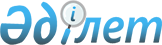 IV шақырылған Қарағанды қалалық мәслихатының 2007 жылғы 21 желтоқсандағы IV сессиясының "Қарағанды қаласының 2008 жылға арналған бюджеті туралы N 47 шешіміне өзгертулер енгізу туралы
					
			Күшін жойған
			
			
		
					Қарағанды қалалық мәслихатының IV шақырылған ХV сессиясының 2008 жылғы 26 қарашадағы N 162 шешімі. Қарағанды облысы Қарағанды қаласы әділет басқармасында 2008 жылғы 02 желтоқсанда N 8-1-78 тіркелді. Мерзімінің өтуіне байланысты қолданылуы тоқтатылды (Қарағанды қалалық мәслихат хатшысының 2011 жылғы 12 мамырдағы N 2-9/224 хатымен)      Ескерту. Мерзімінің өтуіне байланысты қолданылуы тоқтатылды (Қарағанды қалалық мәслихат хатшысының 2011.05.12 N 2-9/224 хатымен).

      Қазақстан Республикасының 2004 жылғы 24 сәуірдегі Бюджет кодексіне, сәйкес, "Қазақстан Республикасындағы жергілікті мемлекеттік басқару" 2001 жылдың 23 қаңтарындағы Қазақстан Республикасы Заңына сәйкес, Қарағанды қалалық мәслихаты ШЕШІМ ЕТТІ:



      1. IV шақырылған Қарағанды қалалық мәслихатының 2007 жылғы 21 желтоқсандағы IV сессиясының "Қарағанды қаласының 2008 жылға арналған бюджеті туралы" N 47 шешіміне (нормативтік құқықтық актілерді мемлекеттік тіркеу Тізілімінде тіркелген нөмірі N 8-1-68, "Взгляд на события" газетінің 2008 жылғы 23 қаңтардағы N 7 (336) жарияланған), IV шақырылған Қарағанды қалалық мәслихатының 2008 жылғы 31 наурыздағы VII сессиясының N 83 "IV шақырылған Қарағанды қалалық мәслихатының 2007 жылғы 21 желтоқсандағы IV сессиясының "Қарағанды қаласының 2008 жылға арналған бюджеті туралы" N 47 шешіміне өзгертулер мен толықтыру енгізу туралы", (нормативтік құқықтық актілерді мемлекеттік тіркеу Тізілімінде тіркелген нөмірі N 8-1-70, "Взгляд на события" газетінің 2008 жылғы 25 сәуірдегі N 037 (366) жарияланған), IV шақырылған Қарағанды қалалық мәслихатының 2008 жылғы 28 мамырындағы IX сессиясының N 107 "IV шақырылған Қарағанды қалалық мәслихатының 2007 жылғы 21 желтоқсандағы IV сессиясының "Қарағанды қаласының 2008 жылға арналған бюджеті туралы" N 47 шешіміне өзгертулер мен толықтырулар енгізу туралы" (нормативтік құқықтық актілерді мемлекеттік тіркеу Тізілімінде тіркелген нөмірі N 8-1-72, "Взгляд на события" газетінің 2008 жылғы 13 маусымындағы N 055 (384) жарияланған), IV шақырылған Қарағанды қалалық мәслихатының 2008 жылғы 29 тамыздағы XI сессиясының  N 128 "IV шақырылған Қарағанды қалалық мәслихатының 2007 жылғы 21 желтоқсандағы IV сессиясының "Қарағанды қаласының 2008 жылға арналған бюджеті туралы" N 47 шешіміне өзгертулер енгізу туралы" (нормативтік құқықтық актілерді мемлекеттік тіркеу Тізілімінде тіркелген нөмірі N 8-1-74, "Взгляд на события" газетінің 2008 жылғы 12 қыркүйектегі N 092 (421) жарияланған) өзгертулер мен толықтырулар енгізілген, келесі өзгертулер енгізілсін:



      1) 1 тармақтағы: 

      1) тармақшадағы: 

      "20 788 658" сандары "20 432 324" сандарымен алмастырылсын;

      "11 393 585" сандары "11 466 820" сандарымен алмастырылсын;

      "57 145" сандары "55 197" сандарымен алмастырылсын;

      "2 706 311" сандары "2 105 027" сандарымен алмастырылсын;

      "6 631 617" сандары "6 805 280" сандарымен алмастырылсын;

      2) тармақшадағы:

      "20 868 056" сандары "20 495 287" сандарына ауыстырылсын;

      4) тармақшадағы:

      "538 959" сандары "555 394" сандарына ауыстырылсын;

      "19 111" сандары "2 676" сандарына ауыстырылсын;

      2) 3 тармақтағы:

      "6 631 617" сандары "6 805 280" сандарына ауыстырылсын;

      "8 597" сандары "5 087" сандарына ауыстырылсын;

      "16 465" сандары "16 155" сандарына ауыстырылсын;

      "623 732" сандары "614 016" сандарына ауыстырылсын;

      "305 554" сандары "303 547" сандарына ауыстырылсын;

      "3 333 678" сандары "3 533 678" сандарына ауыстырылсын;

      "149 589" сандары "138 795" сандарына ауыстырылсын;

      3) 7 тармақтағы:

      "6 631 617" сандары "6 805 280" сандарына ауыстырылсын;

      "8 597" сандары "5 087" сандарына ауыстырылсын;

      "16 465" сандары "16 155" сандарына ауыстырылсын;

      "623 732" сандары "614 016" сандарына ауыстырылсын;

      "305 554" сандары "303 547" сандарына ауыстырылсын;

      "3 333 678" сандары "3 533 678" сандарына ауыстырылсын;

      "149 589" сандары "138 795" сандарына ауыстырылсын;

      4) 8 тармақ жаңа редакцияда баяндалсын:

      "8. Қазақстан Республикасындағы 2008-2010 жылдарға арналған тұрғын үй құрылысы мемлекеттік бағдарламасына сәйкес 2008 жылға арналған қала бюджетінің шығындары құрамында сыйақының (мүдденің) нөлдік ставкасы бойынша тұрғын үй құрылысы мен сатып алуға 565 513 мың теңге сомасында бюджеттік кредиттер қарастырылғаны ескерілсін.";

      5) 10 тармақтағы: 

      "427 288" сандары "219 204" сандарына ауыстырылсын;

      6) көрсетілген шешімнің 1, 2, 3 қосымшалары осы шешімнің 1, 2, 3 қосымшаларына сәйкес жаңа редакцияда жазылсын.



      2. Осы шешім 2008 жылдың 1 қаңтарынан бастап қолданысқа енеді.

      IV шақырылған Қарағанды

       қалалық мәслихатының

       XV сессиясының төрайымы                   Б. Жакишева

      Қарағанды қалалық мәслихат хатшысы         Қ. Бексұлтанов

Қарағанды қалалық мәслихатының

2008 жылғы 26 қарашадағы

XV сессиясының N 162 шешіміне

1 қосымша

Қарағанды қалалық мәслихатының

2007 жылғы 21 желтоқсандағы

VI сессиясының N 47 шешіміне

1 қосымша 

Қарағанды қаласының 2008 жылға арналған бюджеті

      ІІІ. Операциялық сальдо                      -62963

Қарағанды қалалық мәслихатының

2008 жылғы 26 қарашадағы

XV сессиясының N 162 шешіміне

2 қосымша

Қарағанды қалалық мәслихатының

2007 жылғы 21 желтоқсандағы

VI сессиясының N 47 шешіміне

2 қосымша 

Инвестициялық жобаларды іске асыруға және қалыптастыруға немесе заңды тұлғалардың жарғылық капиталын ұлғайтуға бағытталған, 2008 жылға арналған қаланың бюджеттік даму бағдарламаларының тізбесі

Қарағанды қалалық мәслихатының

2008 жылғы 26 қарашадағы

XV сессиясының N 162 шешіміне

3 қосымша

Қарағанды қалалық мәслихатының

2007 жылғы 21 желтоқсандағы

VI сессиясының N 47 шешіміне

3 қосымша 

Қарағанды қаласының Қазыбек би атындағы және Октябрь аудандарының 2008 жылға арналған бюджеттік бағдарламалары
					© 2012. Қазақстан Республикасы Әділет министрлігінің «Қазақстан Республикасының Заңнама және құқықтық ақпарат институты» ШЖҚ РМК
				СанатыСанатыСанатыСанатыСома, мың теңгеСыныбыСыныбыСыныбыСома, мың теңгеІшкі сыныбыІшкі сыныбыСома, мың теңгеАтауыСома, мың теңге123451. Кірістер204323241Салықтық түсімдер1146682001Табыс салығы33309912Жеке табыс салығы333099103Әлеуметтiк салық34750601Әлеуметтік салық347506004Меншiкке салынатын салықтар24861211Мүлiкке салынатын салықтар14510583Жер салығы5179324Көлiк құралдарына салынатын салық5170825Бірыңғай жер салығы4905Тауарларға, жұмыстарға және қызметтерге салынатын iшкi салықтар12613812Акциздер6694753Табиғи және басқа ресурстарды пайдаланғаны үшiн түсетiн түсiмдер2888304Кәсiпкерлiк және кәсiби қызметтi жүргiзгенi үшiн алынатын алымдар30307608Заңдық мәнді іс-әрекеттерді жасағаны және (немесе) оған уәкілеттігі бар мемлекеттік органдар немесе лауазымды адамдар құжаттар бергені үшін алынатын міндетті төлемдер9132671Мемлекеттік баж9132672Салықтық емес түсiмдер5519701Мемлекеттік меншіктен түсетін түсімдер297251Мемлекеттік кәсiпорындардың таза кірiсi бөлігіндегі түсімдер5273Мемлекет меншiгіндегі акциялардың мемлекеттік пакетіне дивидендтер1985Мемлекет меншiгіндегі мүлiктi жалға беруден түсетін кірістер2900002Мемлекеттік бюджеттен қаржыландырылатын мемлекеттік мекемелердің тауарларды (жұмыстарды, қызметтер көрсетуді) өткізуінен түсетін түсімдер100901Мемлекеттік бюджеттен қаржыландырылатын мемлекеттік мекемелердің тауарларды (жұмыстарды, қызметтер көрсетуді) өткізуінен түсетін түсімдер1009003Мемлекеттік бюджеттен қаржыландырылатын мемлекеттік мекемелер ұйымдастыратын мемлекеттік сатып алуды өткізуден түсетін ақша түсімдері531Мемлекеттік бюджеттен қаржыландырылатын мемлекеттік мекемелер ұйымдастыратын мемлекеттік сатып алуды өткізуден түсетін ақша түсімдері5304Мемлекеттік бюджеттен қаржыландырылатын, сондай-ақ Қазақстан Республикасы Ұлттық Банкінің бюджетінен (шығыстар сметасынан) ұсталатын және қаржыландырылатын мемлекеттік мекемелер салатын айыппұлдар, өсімпұлдар, санкциялар, өндіріп алулар761Мұнай секторы кәсіпорындарынан түсетін түсімдерді қоспағанда, мемлекеттік бюджеттен қаржыландырылатын, сондай-ақ Қазақстан Республикасы Ұлттық Банкінің бюджетінен (шығыстар сметасынан) ұсталатын және қаржыландырылатын мемлекеттік мекемелер салатын айыппұлдар, өсімпұлдар, санкциялар, өндіріп алулар7606Басқа да салықтық емес түсiмдер152531Басқа да салықтық емес түсiмдер152533Негізгі капиталды сатудан түсетін түсімдер210502701Мемлекеттік мекемелерге бекітілген мемлекеттік мүлікті сату13899641Мемлекеттік мекемелерге бекітілген мемлекеттік мүлікті сату138996403Жердi және материалдық емес активтердi сату7150631Жерді сату6893862Материалдық емес активтерді сату256774Трансферттердің түсімдері680528002Мемлекеттік басқарудың жоғары тұрған органдарынан түсетін трансферттер68052802Облыстық бюджеттен түсетін трансферттер6805280Функционалдық топФункционалдық топФункционалдық топФункционалдық топФункционалдық топСома, мың теңгеКіші функцияКіші функцияКіші функцияКіші функцияСома, мың теңгеБюджеттік бағдарламалардың әкiмшiсiБюджеттік бағдарламалардың әкiмшiсiБюджеттік бағдарламалардың әкiмшiсiСома, мың теңгеБағдарламаБағдарламаСома, мың теңгеАтауыСома, мың теңге123456II. Шығындар204952871Жалпы сипаттағы мемлекеттiк қызметтер43540101Мемлекеттiк басқарудың жалпы функцияларын орындайтын өкiлдi, атқарушы және басқа органдар336577112Аудан (облыстық маңызы бар қала) мәслихатының аппараты34777001Аудан (облыстық маңызы бар қала) мәслихатының қызметін қамтамасыз ету34777122Аудан (облыстық маңызы бар қала) әкімінің аппараты161441001Аудан (облыстық маңызы бар қала) әкімінің қызметін қамтамасыз ету155432002Ақпараттық жүйелер құру6009123Қаладағы аудан, аудандық маңызы бар қала, кент, ауыл (село), ауылдық (селолық) округ әкімінің аппараты140359001Қаладағы ауданның, аудандық маңызы бар қаланың, кенттің, ауылдың (селоның), ауылдық (селолық) округтің әкімі аппаратының қызметін қамтамасыз ету14035902Қаржылық қызмет68129452Ауданның (облыстық маңызы бар қаланың) қаржы бөлімі68129001Қаржы бөлімінің қызметін қамтамасыз ету27555003Салық салу мақсатында мүлікті бағалауды жүргізу4696011Коммуналдық меншікке түскен мүлікті есепке алу, сақтау, бағалау және сату3587805Жоспарлау және статистикалық қызмет25608453Ауданның (облыстық маңызы бар қаланың) экономика және бюджеттік жоспарлау бөлімі25608001Экономика және бюджеттік жоспарлау бөлімнің қызметін қамтамасыз ету2560809Жалпы сипаттағы өзге де мемлекеттiк қызметтер5087122Аудан (облыстық маңызы бар қала) әкімінің аппараты5087008Мемлекеттік қызметшілерді компьютерлік сауаттылыққа оқыту50872Қорғаныс1826001Әскери мұқтаждар16807122Аудан (облыстық маңызы бар қала) әкімінің аппараты16807005Жалпыға бірдей әскери міндетті атқару шеңберіндегі іс-шаралар168072Төтенше жағдайлар жөнiндегi жұмыстарды ұйымдастыру1453122Аудан (облыстық маңызы бар қала) әкімінің аппараты1453006Аудан (облыстық маңызы бар қала) ауқымындағы төтенше жағдайлардың алдын алу және оларды жою14533Қоғамдық тәртіп, қауіпсіздік, құқық, сот, қылмыстық-атқару қызметі30586001Құқық қорғау қызметi305860458Ауданның (облыстық маңызы бар қаланың) тұрғын үй-коммуналдық шаруашылығы, жолаушылар көлігі және автомобиль жолдары бөлімі305860021Елді мекендерде жол жүру қозғалысын реттеу бойынша жабдықтар мен құралдарды пайдалану3058604Бiлiм беру626170201Мектепке дейiнгi тәрбие және оқыту869514464Ауданның (облыстық маңызы бар қаланың) білім беру бөлімі869514009Мектепке дейінгі тәрбие ұйымдарының қызметін қамтамасыз ету86951402Бастауыш, негізгі орта және жалпы орта білім беру5288688464Ауданның (облыстық маңызы бар қаланың) білім беру бөлімі5288688003Жалпы білім беру4505158006Балалар үшін қосымша білім беру319285010Бастауыш, негізгі орта және жалпы орта білім берудің мемлекеттік жүйесіне интерактивтік оқыту жүйесін енгізу46424509Бiлiм беру саласындағы өзге де қызметтер103500464Ауданның (облыстық маңызы бар қаланың) білім беру бөлімі99200001Білім беру бөлімінің қызметін қамтамасыз ету20278005Ауданның (аудандық маңызы бар қаланың) мемлекеттік білім беру мекемелер үшін оқулықтар мен оқу-әдiстемелiк кешендерді сатып алу және жеткізу62354007Аудандық (қалалық) ауқымдағы мектеп олимпиадаларын және мектептен тыс іс-шараларды өткiзу413116Электрондық үкімет шеңберінде адами капиталды дамыту16155467Ауданның (облыстық маңызы бар қаланың) құрылыс бөлімі4300002Білім беру объектілерін дамыту43006Әлеуметтiк көмек және әлеуметтiк қамсыздандыру122694502Әлеуметтiк көмек1161286451Ауданның (облыстық маңызы бар қаланың) жұмыспен қамту және әлеуметтік бағдарламалар бөлімі738086002Еңбекпен қамту бағдарламасы47112005Мемлекеттік атаулы әлеуметтік көмек64134006Тұрғын үй көмегі18207007Жергілікті өкілетті органдардың шешімі бойынша азаматтардың жекелеген топтарына әлеуметтік көмек353304008Ішкі әскерлер мен мерзімді қызметтегі әскери қызметкерлерді әлеуметтік қолдау2880010Үйден тәрбиеленіп оқытылатын мүгедек балаларды материалдық қамтамасыз ету3951014Мұқтаж азаматтарға үйде әлеуметтiк көмек көрсету7809601618 жасқа дейінгі балаларға мемлекеттік жәрдемақылар18308017Мүгедектерді оңалту жеке бағдарламасына сәйкес, мұқтаж мүгедектерді міндетті гигиеналық құралдармен қамтамасыз етуге, және ымдау тілі мамандарының, жеке көмекшілердің қызмет көрсету152094464Ауданның (облыстық маңызы бар қаланың) білім беру бөлімі423200008Білім беру ұйымдарының күндізгі оқу нысанының оқушылары мен тәрбиеленушілерін әлеуметтік қолдау42320009Әлеуметтiк көмек және әлеуметтiк қамтамасыз ету салаларындағы өзге де қызметтер65659451Ауданның (облыстық маңызы бар қаланың) жұмыспен қамту және әлеуметтік бағдарламалар бөлімі65659001Жұмыспен қамту және әлеуметтік бағдарламалар бөлімінің қызметін қамтамасыз ету49853011Жәрдемақыларды және басқа да әлеуметтік төлемдерді есептеу, төлеу мен жеткізу бойынша қызметтерге ақы төлеу2464013Белгіленген тұрғылықты жері жоқ тұлғаларды әлеуметтік бейімдеу133427Тұрғын үй-коммуналдық шаруашылық694149001Тұрғын үй шаруашылығы3362673458Ауданның (облыстық маңызы бар қаланың) тұрғын үй-коммуналдық шаруашылығы, жолаушылар көлігі және автомобиль жолдары бөлімі47610003Мемлекеттік тұрғын үй қорының сақталуын ұйымдастыру39840004Азаматтардың жекелеген санаттарын тұрғын үймен қамтамасыз ету7770467Ауданның (облыстық маңызы бар қаланың) құрылыс бөлімі3315063003Тұрғын үй салу1418453004Инженерлік коммуникациялық инфрақұрылымды дамыту және жайластыру189661002Коммуналдық шаруашылық1788513458Ауданның (облыстық маңызы бар қаланың) тұрғын үй-коммуналдық шаруашылығы, жолаушылар көлігі және автомобиль жолдары бөлімі1600000012Сумен жабдықтау және су бөлу жүйесінің қызмет етуі450000026Ауданның (облыстық маңызы бар қаланың) коммуналдық меншігіндегі жылу жүйелерін қолдануды ұйымдастыру1150000467Ауданның (облыстық маңызы бар қаланың) құрылыс бөлімі188513005Коммуналдық шаруашылық объектілерін дамыту75241006Сумен жабдықтау жүйесін дамыту11327203Елді-мекендерді көркейту1790304123Қаладағы аудан, аудандық маңызы бар қала, кент, ауыл (село), ауылдық (селолық) округ әкімінің аппараты1788324008Елді мекендерде көшелерді жарықтандыру301086009Елді мекендердің санитариясын қамтамасыз ету8299010Жерлеу орындарын күтіп-ұстау және туысы жоқ адамдарды жерлеу2469011Елді мекендерді абаттандыру мен көгалдандыру1476470467Ауданның (облыстық маңызы бар қаланың) құрылыс бөлімі1980007Көркейту объектілерін дамыту19808Мәдениет, спорт, туризм және ақпараттық кеңістiк137410901Мәдениет саласындағы қызмет1213210455Ауданның (облыстық маңызы бар қаланың) мәдениет және тілдерді дамыту бөлімі715493003Мәдени-демалыс жұмысын қолдау574813005Зоопарктер мен дендропарктердiң жұмыс iстеуiн қамтамасыз ету140680467Ауданның (облыстық маңызы бар қаланың) құрылыс бөлімі497717011Мәдениет объектілерін дамыту49771702Спорт16173465Ауданның (облыстық маңызы бар қаланың) Дене шынықтыру және спорт бөлімі16173006Аудандық (облыстық маңызы бар қалалық) деңгейде спорттық жарыстар өткiзу13629007Әртүрлi спорт түрлерi бойынша аудан (облыстық маңызы бар қала) құрама командаларының мүшелерiн дайындау және олардың облыстық спорт жарыстарына қатысуы254403Ақпараттық кеңiстiк87340455Ауданның (облыстық маңызы бар қаланың) мәдениет және тілдерді дамыту бөлімі79531006Аудандық (қалалық) кiтапханалардың жұмыс iстеуi76681007Мемлекеттік тілді және Қазақстан халықтарының басқа да тілді дамыту2850456Ауданның (облыстық маңызы бар қаланың) ішкі саясат бөлімі7809002Бұқаралық ақпарат құралдары арқылы мемлекеттiк ақпарат саясатын жүргізу780909Мәдениет, спорт, туризм және ақпараттық кеңiстiктi ұйымдастыру жөнiндегi өзге де қызметтер57386455Ауданның (облыстық маңызы бар қаланың) мәдениет және тілдерді дамыту бөлімі7146001Мәдениет және тілдерді дамыту бөлімінің қызметін қамтамасыз ету7146456Ауданның (облыстық маңызы бар қаланың) ішкі саясат бөлімі46135001Ішкі саясат бөлімінің қызметін қамтамасыз ету8135003Жастар саясаты саласындағы өңірлік бағдарламаларды iске асыру38000465Ауданның (облыстық маңызы бар қаланың) Дене шынықтыру және спорт бөлімі4105001Дене шынықтыру және спорт бөлімі қызметін қамтамасыз ету410510Ауыл, су, орман, балық шаруашылығы, ерекше қорғалатын табиғи аумақтар, қоршаған ортаны және жануарлар дүниесін қорғау, жер қатынастары2328501Ауыл шаруашылығы4927462Ауданның (облыстық маңызы бар қаланың) ауыл шаруашылық бөлімі4927001Ауыл шаруашылығы бөлімінің қызметін қамтамасыз ету492706Жер қатынастары18358463Ауданның (облыстық маңызы бар қаланың) жер қатынастары бөлімі18358001Жер қатынастары бөлімінің қызметін қамтамасыз ету1835811Өнеркәсіп, сәулет, қала құрылысы және құрылыс қызметі7782502Сәулет, қала құрылысы және құрылыс қызметі77825467Ауданның (облыстық маңызы бар қаланың) құрылыс бөлімі12339001Құрылыс бөлімінің қызметін қамтамасыз ету12339468Ауданның (облыстық маңызы бар қаланың) сәулет және қала құрылысы бөлімі65486001Қала құрылысы және сәулет бөлімінің қызметін қамтамасыз ету11533002Ақпараттық жүйелер құру13415003Аудан аумағы қала құрылысын дамытудың кешенді схемаларын, аудандық (облыстық) маңызы бар қалалардың, кенттердің және өзге де ауылдық елді мекендердің бас жоспарларын әзірлеу4053812Көлiк және коммуникация253482001Автомобиль көлiгi2123520458Ауданның (облыстық маңызы бар қаланың) тұрғын үй-коммуналдық шаруашылығы, жолаушылар көлігі және автомобиль жолдары бөлімі2123520022Көлік инфрақұрылымын дамыту39216023Автомобиль жолдарының жұмыс істеуін қамтамасыз ету208430409Көлiк және коммуникациялар саласындағы өзге де қызметтер411300458Ауданның (облыстық маңызы бар қаланың) тұрғын үй-коммуналдық шаруашылығы, жолаушылар көлігі және автомобиль жолдары бөлімі411300024Кентiшiлiк (қалаiшiлiк) және ауданiшiлiк қоғамдық жолаушылар тасымалдарын ұйымдастыру41130013Басқалар34319803Кәсiпкерлiк қызметтi қолдау және бәсекелестікті қорғау18029469Ауданның (облыстық маңызы бар қаланың) кәсіпкерлік бөлімі18029001Кәсіпкерлік бөлімі қызметін қамтамасыз ету6176003Кәсіпкерлік қызметті қолдау1185309Басқалар325169452Ауданның (облыстық маңызы бар қаланың) қаржы бөлімі219204012Шұғыл шығындарға арналған ауданның (облыстық маңызы бар қаланың) жергілікті атқарушы органының резерві219204453Ауданның (облыстың маңызы бар қаланың) экономика және бюджеттік жоспарлау бөлімі84920003Жергілікті бюджеттік инвестициялық жобалардың (бағдарламалардың) техникалық-экономикалық негіздемелерін әзірлеу және оған сараптама жүргізу84920458Ауданның (облыстық маңызы бар қаланың) тұрғын үй-коммуналдық шаруашылығы, жолаушылар көлігі және автомобиль жолдары бөлімі21045001Тұрғын үй-коммуналдық шаруашылығы, жолаушылар көлігі және автомобиль жолдары бөлімінің қызметін қамтамасыз ету2104515Трансферттер95239201Трансферттер952392452Ауданның (облыстық маңызы бар қаланың) қаржы бөлімі952392006Нысаналы пайдаланылмаған (толық пайдаланылмаған) трансферттерді қайтару2322007Бюджеттік алулар950070СанатыСанатыСанатыСанатыСанатыСома (мың теңге)СыныбыСыныбыСыныбыСома (мың теңге)Ішкі сыныбыІшкі сыныбыСома (мың теңге)Сома (мың теңге)112345V. Қаржы активтерімен жасалатын операциялар бойынша сальдо555394Қаржы активтерiн сатып алу55807013Басқалар5580709Басқалар558070452Ауданның (облыстық маңызы бар қаланың) қаржы бөлімі558070014Заңды тұлғалардың жарғылық капиталын қалыптастыру немесе ұлғайту558070СанатыСанатыСанатыСанатыСома (мың теңге)СыныбыСыныбыСома (мың теңге)Ішкі сыныбыСома (мың теңге)123456Мемлекеттің қаржы активтерін сатудан түсетін түсімдер267601Мемлекеттің қаржы активтерін сатудан түсетін түсімдер26761Қаржы активтерін ел ішінде сатудан түсетін түсімдер2676АтауыСома (мың теңге)VІ. Бюджет тапшылығы (профициті)-618357VІІ. Бюджет тапшылығын қаржыландыру (профицитін пайдалану)618357Функционалдық топФункционалдық топФункционалдық топФункционалдық топФункционалдық топКіші функцияКіші функцияКіші функцияКіші функцияБюджеттік бағдарламалардың әкiмшiсiБюджеттік бағдарламалардың әкiмшiсiБюджеттік бағдарламалардың әкiмшiсiБағдарламаБағдарламаАтауы123451Жалпы сипаттағы мемлекеттік қызметтер көрсету01Мемлекеттік басқарудың жалпы функцияларын орындайтын өкілді, атқарушы және басқа органдар122Аудан (облыстық маңызы бар қала) әкімінің аппараты002Ақпараттық жүйелер құру09Жалпы сипаттағы өзге де мемлекеттiк қызметтер122Аудан (облыстық маңызы бар қала) әкімінің аппараты008Мемлекеттік қызметшілерді компьютерлік сауаттылыққа оқыту4Білім беру09Білім беру саласындағы өзге де қызметтер464Ауданның (облыстық маңызы бар қаланың) білім беру бөлімі116Электрондық үкімет шеңберінде адами капиталды дамыту467Ауданның (облыстық маңызы бар қаланың) құрылыс бөлімі002Білім беру объектілерін дамыту7Тұрғын үй-коммуналдық шаруашылық01Тұрғын үй шаруашылығы458Ауданның (облыстық маңызы бар қаланың) тұрғын үй-коммуналдық шаруашылығы, жолаушылар көлігі және автомобиль жолдары бөлімі004Азаматтардың жекелеген санаттарын тұрғын үймен қамтамасыз ету467Ауданның (облыстық маңызы бар қаланың) құрылыс бөлімі003Тұрғын үй салу004Инженерлік коммуникациялық инфрақұрылымды дамыту және жайластыру02Коммуналдық шаруашылық467Ауданның (облыстық маңызы бар қаланың) құрылыс бөлімі005Коммуналдық шаруашылық объектілерін дамыту006Сумен жабдықтау жүйесін дамыту03Елді-мекендерді көркейту467Ауданның (облыстық маңызы бар қаланың) құрылыс бөлімі007Көркейту объектілерін дамыту8Мәдениет, спорт, туризм және ақпараттық кеңістiк01Мәдениет саласындағы қызмет467Ауданның (облыстық маңызы бар қаланың) құрылыс бөлімі011Мәдениет объектілерін дамыту11Өнеркәсіп, сәулет, қала құрылысы және құрылыс қызметі02Сәулет, қала құрылысы және құрылыс қызметі468Ауданның (облыстық маңызы бар қаланың) сәулет және қала құрылысы бөлімі002Ақпараттық жүйелер құру12Көлiк және коммуникация01Автомобиль көлiгi458Ауданның (облыстық маңызы бар қаланың) тұрғын үй-коммуналдық шаруашылығы, жолаушылар көлігі және автомобиль жолдары бөлімі022Көлік инфрақұрылымын дамыту13Басқалар09Басқалар452Ауданның (облыстық маңызы бар қаланың) қаржы бөлімі014Заңды тұлғалардың жарғылық капиталын қалыптастыру немесе ұлғайтуФункционалдық топФункционалдық топФункционалдық топФункционалдық топФункционалдық топСома, мың теңгеКіші функцияКіші функцияКіші функцияКіші функцияСома, мың теңгеБюджеттік бағдарламалардың әкімшісіБюджеттік бағдарламалардың әкімшісіБюджеттік бағдарламалардың әкімшісіСома, мың теңгеБағдарламаБағдарламаСома, мың теңгеАтауыСома, мың теңге123456Қазыбек би атындағы ауданның бюджеттік бағдарламалары12704761Жалпы сипаттағы мемлекеттік қызметтер5410801Мемлекеттік басқарудың жалпы функцияларын орындайтын өкілді, атқарушы және басқа органдар54108123Қаладағы аудан, аудандық маңызы бар қала, кент, ауыл (село), ауылдық (селолық) округ әкімінің аппараты54108001Қаладағы ауданның, аудандық маңызы бар қаланың, кенттің, ауылдың (селоның), ауылдық (селолық) округтің әкімі аппараттарының қызметін қамтамасыз ету541087Тұрғын үй-коммуналдық шаруашылық121636803Елді – мекендерді көркейту1216368123Қаладағы аудан, аудандық маңызы бар қала, кент, ауыл (село), ауылдық (селолық) округ әкімінің аппараты1216368008Елді мекендерде көшелерді жарықтандыру186112009Елді мекендердің санитариясын қамтамасыз ету4491010Жерлеу орындарын күтіп-ұстау және туысы жоқ адамдарды жерлеу2469011Елді мекендерді абаттандыру мен көгалдандыру1023296Октябрь ауданының бюджеттік бағдарламалары6582071Жалпы сипаттағы мемлекеттік қызметтер8625101Мемлекеттік басқарудың жалпы функцияларын орындайтын өкілді, атқарушы және басқа органдар86251123Қаладағы аудан, аудандық маңызы бар қала, кент, ауыл (село), ауылдық (селолық) округ әкімінің аппараты86251001Қаладағы ауданның, аудандық маңызы бар қаланың, кенттің, ауылдың (селоның), ауылдық (селолық) округтің әкімі аппараттарының қызметін қамтамасыз ету862517Тұрғын үй-коммуналдық шаруашылық57195603Елді – мекендерді көркейту571956123Қаладағы аудан, аудандық маңызы бар қала, кент, ауыл (село), ауылдық (селолық) округ әкімінің аппараты571956008Елді мекендерде көшелерді жарықтандыру114974009Елді мекендердің санитариясын қамтамасыз ету3808011Елді мекендерді абаттандыру мен көгалдандыру453174